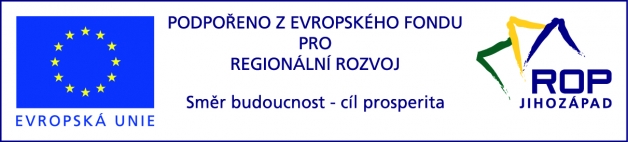 DODATEČNÉ INFORMACE K VEŘEJNÉ ZAKÁZCEVeřejná zakázka:   	Komunitní centrum aktivního života Zadavatel:		Město Blatná    Vyřizuje:	Jaroslav Blovský, vedoucí odboru majetku, investic a rozvoje   Dotaz č.:	1Způsob vznesení dotazu:	 elektronickyV Blatné dne 24.4.2012							Mgr. Bohuslav Navrátil 							 starosta města Blatná	Dotaz č. 1Je možné, abyste nám k veřejné zakázce: "Komunitní centrum aktivního života" poskytli projektovou dokumentaci v elektronické podobě?Odpověď Podstatná část  projektové dokumentace,  kterou má zadavatel k dispozici od projektanta v elektronické podobě,  byla všem uchazečům předána osobně proti podpisu na CD vloženém v textové části zadávací dokumentace.. 